	   Trần Thị Ngọc YếnUBND QUẬN LONG BIÊNTRƯỜNG THCS THƯỢNG THANH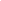   LỊCH CÔNG TÁC TUẦN NĂM HỌC 2023 - 2024TỪ 11/9/2023 ĐẾN NGÀY 17/9/2023ThứBuổiND công việc, thời gian, địa điểmPhân công nhiệm vụBGH trựcHai11/9S- Tiết 1: Chào cờ theo chuyên đề: Tuyên truyền ATGT và phòng chống TNTT (Lớp 9A1, 9A2)Trao thưởng học sinh đạt giải trong kỳ thi Toán - Tiếng Anh quốc tế PHiMO năm học 22-23Khánh thành công trình “Ghế đá sắc màu”- 8h: Họp giao ban BGH – GVCN – TPT- 8h30: Họp giao ban BGH – TPT- CTCĐ- Trước 9h: Các Đ/c trong quy hoạch nộp lại bản khai chính trị nội bộ (Bản word) về Đ/c Thắng- Lớp trực tuần (sáng): 9A2- Trong ngày: Thu thập minh chứng kiểm định (Tiêu chuẩn 5) - Trước thứ 5 (ngày 14/9): Các nhóm kiểm định khắc phục, hoàn thiện đầy đủ các tiêu chí theo phân công- Đ/c Thư, Đ/c T.Dung, GVCN các lớp- Đ/c Mai- BGH, TPT, GVCN các lớp- BGH, TPT, CTCĐ- Các Đ/c: Hoài, Hường, Thư, Tô Dung, Công- GVCN và học sinh lớp 9A2- Đ/c Thắng, Nhóm kiểm định tiêu chuẩn 5 (Đ/c Thư NT)- Nhóm trưởng phụ trách chung việc hoàn thiện các tiêu chí Đ/c Yến Hai11/9C- GVCN nộp biên bản họp PHHS về Đ/c Hoài- Lớp trực tuần (chiều): 9A5- Đ/c Hoài phụ trách, GVCN - GVCN và học sinh lớp 9A5Đ/c YếnBa12/9S- 9h5 – 9h15: Học sinh tập Thể dục giữa giờ- 8h: Tập huấn Quy hoạch PHT- Trong ngày: Thu thập minh chứng kiểm định (Tiêu chuẩn 1)- Đ/c Thùy Dung, Đ/c Hưng- Đ/c Thư- Đ/c Thắng, Nhóm kiểm định tiêu chuẩn 1 (Đ/c Tô Dung NT)  Đ/c HoàiBa12/9C- BGH dự giờĐ/c HoàiTư13/9S- 8h: Tập huấn Quy hoạch PHT- 8h30: Tham dự tập huấn lớp bồi dưỡng nghiệp vụ công tác Công đoàn 2023- Trong ngày: Thu thập minh chứng kiểm định (Tiêu chuẩn 1)- Đ/c Thư- Đ/c Yến HT, Đ/c Tô Dung- Đ/c Thắng, Nhóm kiểm định tiêu chuẩn 1 (Đ/c Tô Dung NT)Đ/c HườngTư13/9S- 8h: Tập huấn Quy hoạch PHT- 8h30: Tham dự tập huấn lớp bồi dưỡng nghiệp vụ công tác Công đoàn 2023- Trong ngày: Thu thập minh chứng kiểm định (Tiêu chuẩn 1)- Đ/c Thư- Đ/c Yến HT, Đ/c Tô Dung- Đ/c Thắng, Nhóm kiểm định tiêu chuẩn 1 (Đ/c Tô Dung NT)Đ/c HườngTư13/9C- BGH dự giờĐ/c HườngNăm14/9S- 9h5 – 9h15: Học sinh tập Thể dục giữa giờ- Đ/c Thùy Dung, Đ/c Hưng  Đ/c HoàiNăm14/9C- BGH dự giờ  Đ/c HoàiSáu15/9S- CBGV-NV hoàn thành đánh giá tháng 9 trên Phần mềm => Tổ trưởng chuyên môn hoàn thành bản tổng hợp đánh giá nộp về Đ/c Hiệu phó (phụ trách) => Hiệu phó chốt đánh giá gửi bản tổng hợp về Đ/c Hiệu trưởng trong ngày- Tiết 3 - Chuyên đề Toán - Đ/c Hưng lớp 6A3- 100% CBGV-NV hoàn thành đúng hạn. Tổ trưởng đôn đốc tổ viên- Đ/c Hưng và tổ nhóm CMĐ/c YếnSáu15/9C- Tiết 3,4: GVCN Khối 6,7,8 dạy HĐTNGVCN Khối 9 dạy VMTL - Lao động vệ sinh, khử khuẩn (Lớp 9A1, 9A4)- GVCN các lớp- GVCN và học sinh lớp 9A1, 9A4Đ/c Yến Bảy16/9S- Tiết 3 - Chuyên đề Ngữ văn - Đ/c Thùy lớp 8A2- Đ/c Thùy và tổ nhóm CM  Đ/c HườngBảy16/9C- BGH trực  Đ/c HườngCN17/9S- BV trựcBV trựcCN17/9C- BV trựcBV trựcThượng Thanh, ngày 11 tháng9 năm 2023HIỆU TRƯỞNG